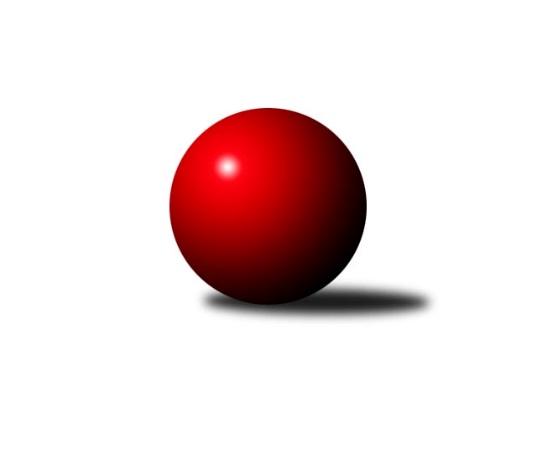 Č.4Ročník 2017/2018	24.5.2024 3.KLM A 2017/2018Statistika 4. kolaTabulka družstev:		družstvo	záp	výh	rem	proh	skore	sety	průměr	body	plné	dorážka	chyby	1.	Kuželky Aš	4	2	2	0	22.0 : 10.0 	(63.0 : 33.0)	3219	6	2177	1042	27.3	2.	TJ Kovohutě Příbram	4	3	0	1	22.0 : 10.0 	(59.5 : 36.5)	3147	6	2136	1011	32	3.	TJ Dobřany B	4	3	0	1	19.0 : 13.0 	(53.5 : 42.5)	3318	6	2241	1077	40	4.	TJ VTŽ Chomutov	4	2	1	1	16.0 : 16.0 	(50.0 : 46.0)	3264	5	2217	1047	31	5.	TJ Elektrárny Kadaň	4	1	2	1	17.0 : 15.0 	(50.0 : 46.0)	3245	4	2178	1067	25.5	6.	TJ Teplice Letná	4	2	0	2	17.0 : 15.0 	(48.5 : 47.5)	3206	4	2160	1046	35	7.	TJ Blatná	4	2	0	2	16.0 : 16.0 	(44.5 : 51.5)	3141	4	2137	1004	39.5	8.	TJ Lokomotiva Ústí n. L.	4	2	0	2	14.0 : 18.0 	(38.5 : 57.5)	3195	4	2146	1049	31.5	9.	KK Konstruktiva Praha	4	1	1	2	14.0 : 18.0 	(44.5 : 51.5)	3131	3	2103	1028	40.8	10.	SKK Podbořany	4	1	0	3	14.0 : 18.0 	(46.5 : 49.5)	3254	2	2197	1057	40.8	11.	TJ Lomnice	4	1	0	3	12.0 : 20.0 	(40.0 : 56.0)	3134	2	2134	1000	34	12.	SK Škoda VS Plzeň	4	1	0	3	9.0 : 23.0 	(37.5 : 58.5)	3160	2	2141	1018	38.5Tabulka doma:		družstvo	záp	výh	rem	proh	skore	sety	průměr	body	maximum	minimum	1.	TJ Kovohutě Příbram	2	2	0	0	14.0 : 2.0 	(37.5 : 10.5)	3198	4	3198	3197	2.	TJ Dobřany B	2	2	0	0	11.0 : 5.0 	(27.0 : 21.0)	3441	4	3458	3424	3.	TJ Lokomotiva Ústí n. L.	2	2	0	0	10.0 : 6.0 	(25.0 : 23.0)	3444	4	3449	3439	4.	Kuželky Aš	2	1	1	0	11.0 : 5.0 	(31.0 : 17.0)	3286	3	3327	3245	5.	TJ Elektrárny Kadaň	2	1	1	0	11.0 : 5.0 	(29.0 : 19.0)	3295	3	3344	3245	6.	TJ VTŽ Chomutov	2	1	1	0	9.0 : 7.0 	(24.0 : 24.0)	3150	3	3167	3132	7.	TJ Lomnice	2	1	0	1	10.0 : 6.0 	(27.0 : 21.0)	3104	2	3180	3028	8.	TJ Teplice Letná	2	1	0	1	9.0 : 7.0 	(24.5 : 23.5)	3161	2	3162	3159	9.	SKK Podbořany	2	1	0	1	8.0 : 8.0 	(25.5 : 22.5)	3166	2	3217	3115	10.	KK Konstruktiva Praha	2	1	0	1	8.0 : 8.0 	(23.0 : 25.0)	3132	2	3180	3083	11.	SK Škoda VS Plzeň	2	1	0	1	7.0 : 9.0 	(22.0 : 26.0)	3189	2	3320	3057	12.	TJ Blatná	2	1	0	1	7.0 : 9.0 	(20.5 : 27.5)	3171	2	3239	3103Tabulka venku:		družstvo	záp	výh	rem	proh	skore	sety	průměr	body	maximum	minimum	1.	Kuželky Aš	2	1	1	0	11.0 : 5.0 	(32.0 : 16.0)	3186	3	3255	3116	2.	TJ Blatná	2	1	0	1	9.0 : 7.0 	(24.0 : 24.0)	3126	2	3239	3013	3.	TJ Dobřany B	2	1	0	1	8.0 : 8.0 	(26.5 : 21.5)	3257	2	3356	3157	4.	TJ Teplice Letná	2	1	0	1	8.0 : 8.0 	(24.0 : 24.0)	3229	2	3361	3097	5.	TJ Kovohutě Příbram	2	1	0	1	8.0 : 8.0 	(22.0 : 26.0)	3122	2	3274	2969	6.	TJ VTŽ Chomutov	2	1	0	1	7.0 : 9.0 	(26.0 : 22.0)	3290	2	3353	3227	7.	KK Konstruktiva Praha	2	0	1	1	6.0 : 10.0 	(21.5 : 26.5)	3131	1	3177	3084	8.	TJ Elektrárny Kadaň	2	0	1	1	6.0 : 10.0 	(21.0 : 27.0)	3221	1	3233	3208	9.	SKK Podbořany	2	0	0	2	6.0 : 10.0 	(21.0 : 27.0)	3298	0	3458	3137	10.	TJ Lokomotiva Ústí n. L.	2	0	0	2	4.0 : 12.0 	(13.5 : 34.5)	3071	0	3187	2954	11.	SK Škoda VS Plzeň	2	0	0	2	2.0 : 14.0 	(15.5 : 32.5)	3145	0	3176	3114	12.	TJ Lomnice	2	0	0	2	2.0 : 14.0 	(13.0 : 35.0)	3149	0	3157	3140Tabulka podzimní části:		družstvo	záp	výh	rem	proh	skore	sety	průměr	body	doma	venku	1.	Kuželky Aš	4	2	2	0	22.0 : 10.0 	(63.0 : 33.0)	3219	6 	1 	1 	0 	1 	1 	0	2.	TJ Kovohutě Příbram	4	3	0	1	22.0 : 10.0 	(59.5 : 36.5)	3147	6 	2 	0 	0 	1 	0 	1	3.	TJ Dobřany B	4	3	0	1	19.0 : 13.0 	(53.5 : 42.5)	3318	6 	2 	0 	0 	1 	0 	1	4.	TJ VTŽ Chomutov	4	2	1	1	16.0 : 16.0 	(50.0 : 46.0)	3264	5 	1 	1 	0 	1 	0 	1	5.	TJ Elektrárny Kadaň	4	1	2	1	17.0 : 15.0 	(50.0 : 46.0)	3245	4 	1 	1 	0 	0 	1 	1	6.	TJ Teplice Letná	4	2	0	2	17.0 : 15.0 	(48.5 : 47.5)	3206	4 	1 	0 	1 	1 	0 	1	7.	TJ Blatná	4	2	0	2	16.0 : 16.0 	(44.5 : 51.5)	3141	4 	1 	0 	1 	1 	0 	1	8.	TJ Lokomotiva Ústí n. L.	4	2	0	2	14.0 : 18.0 	(38.5 : 57.5)	3195	4 	2 	0 	0 	0 	0 	2	9.	KK Konstruktiva Praha	4	1	1	2	14.0 : 18.0 	(44.5 : 51.5)	3131	3 	1 	0 	1 	0 	1 	1	10.	SKK Podbořany	4	1	0	3	14.0 : 18.0 	(46.5 : 49.5)	3254	2 	1 	0 	1 	0 	0 	2	11.	TJ Lomnice	4	1	0	3	12.0 : 20.0 	(40.0 : 56.0)	3134	2 	1 	0 	1 	0 	0 	2	12.	SK Škoda VS Plzeň	4	1	0	3	9.0 : 23.0 	(37.5 : 58.5)	3160	2 	1 	0 	1 	0 	0 	2Tabulka jarní části:		družstvo	záp	výh	rem	proh	skore	sety	průměr	body	doma	venku	1.	TJ Elektrárny Kadaň	0	0	0	0	0.0 : 0.0 	(0.0 : 0.0)	0	0 	0 	0 	0 	0 	0 	0 	2.	TJ Blatná	0	0	0	0	0.0 : 0.0 	(0.0 : 0.0)	0	0 	0 	0 	0 	0 	0 	0 	3.	TJ Teplice Letná	0	0	0	0	0.0 : 0.0 	(0.0 : 0.0)	0	0 	0 	0 	0 	0 	0 	0 	4.	TJ Dobřany B	0	0	0	0	0.0 : 0.0 	(0.0 : 0.0)	0	0 	0 	0 	0 	0 	0 	0 	5.	TJ Lokomotiva Ústí n. L.	0	0	0	0	0.0 : 0.0 	(0.0 : 0.0)	0	0 	0 	0 	0 	0 	0 	0 	6.	TJ Kovohutě Příbram	0	0	0	0	0.0 : 0.0 	(0.0 : 0.0)	0	0 	0 	0 	0 	0 	0 	0 	7.	SKK Podbořany	0	0	0	0	0.0 : 0.0 	(0.0 : 0.0)	0	0 	0 	0 	0 	0 	0 	0 	8.	TJ Lomnice	0	0	0	0	0.0 : 0.0 	(0.0 : 0.0)	0	0 	0 	0 	0 	0 	0 	0 	9.	SK Škoda VS Plzeň	0	0	0	0	0.0 : 0.0 	(0.0 : 0.0)	0	0 	0 	0 	0 	0 	0 	0 	10.	TJ VTŽ Chomutov	0	0	0	0	0.0 : 0.0 	(0.0 : 0.0)	0	0 	0 	0 	0 	0 	0 	0 	11.	Kuželky Aš	0	0	0	0	0.0 : 0.0 	(0.0 : 0.0)	0	0 	0 	0 	0 	0 	0 	0 	12.	KK Konstruktiva Praha	0	0	0	0	0.0 : 0.0 	(0.0 : 0.0)	0	0 	0 	0 	0 	0 	0 	0 Zisk bodů pro družstvo:		jméno hráče	družstvo	body	zápasy	v %	dílčí body	sety	v %	1.	Stanislav ml. Šmíd ml.	TJ VTŽ Chomutov 	4	/	4	(100%)	14	/	16	(88%)	2.	Štěpán Diosegi 	TJ Lomnice 	4	/	4	(100%)	12	/	16	(75%)	3.	Martin Vrbata 	Kuželky Aš 	4	/	4	(100%)	12	/	16	(75%)	4.	Lukáš Hanzlík 	TJ Teplice Letná 	4	/	4	(100%)	11.5	/	16	(72%)	5.	Michal Šneberger 	TJ Dobřany B 	4	/	4	(100%)	11	/	16	(69%)	6.	Vladimír Šána 	SKK Podbořany  	4	/	4	(100%)	11	/	16	(69%)	7.	Přemysl Vytiska 	TJ VTŽ Chomutov 	4	/	4	(100%)	10.5	/	16	(66%)	8.	Pavel Vymazal 	KK Konstruktiva Praha  	4	/	4	(100%)	9	/	16	(56%)	9.	Jaroslav Roj 	TJ Kovohutě Příbram  	3	/	3	(100%)	11	/	12	(92%)	10.	David Hošek 	TJ Kovohutě Příbram  	3	/	3	(100%)	9	/	12	(75%)	11.	Martin Hurta 	Kuželky Aš 	3	/	4	(75%)	13	/	16	(81%)	12.	Jaroslav Bulant 	Kuželky Aš 	3	/	4	(75%)	12	/	16	(75%)	13.	Jaroslav ml. Bulant 	Kuželky Aš 	3	/	4	(75%)	11	/	16	(69%)	14.	Jan Koubský 	TJ Dobřany B 	3	/	4	(75%)	11	/	16	(69%)	15.	Karel Bučko 	TJ Elektrárny Kadaň 	3	/	4	(75%)	10	/	16	(63%)	16.	Petr Richtarech 	SKK Podbořany  	3	/	4	(75%)	10	/	16	(63%)	17.	Tomáš Číž 	TJ Kovohutě Příbram  	3	/	4	(75%)	10	/	16	(63%)	18.	Alexandr Trpišovský 	TJ Teplice Letná 	3	/	4	(75%)	9.5	/	16	(59%)	19.	Oldřich Hendl  	TJ Kovohutě Příbram  	3	/	4	(75%)	9.5	/	16	(59%)	20.	Pavel Kohlíček 	KK Konstruktiva Praha  	3	/	4	(75%)	9	/	16	(56%)	21.	Pavel Plachý 	KK Konstruktiva Praha  	3	/	4	(75%)	9	/	16	(56%)	22.	Jaroslav Lefner 	TJ Elektrárny Kadaň 	3	/	4	(75%)	9	/	16	(56%)	23.	Dan Lexa 	TJ Blatná 	3	/	4	(75%)	9	/	16	(56%)	24.	Jiří Vokurka 	TJ Blatná 	3	/	4	(75%)	8.5	/	16	(53%)	25.	Petr Svoboda 	SK Škoda VS Plzeň  	3	/	4	(75%)	8	/	16	(50%)	26.	Luboš Řezáč 	TJ Kovohutě Příbram  	2	/	2	(100%)	7	/	8	(88%)	27.	Martin Zahálka st.	TJ Lokomotiva Ústí n. L. 	2	/	2	(100%)	5	/	8	(63%)	28.	Jan Kobliha 	TJ Blatná 	2	/	3	(67%)	8	/	12	(67%)	29.	Milan Findejs 	SK Škoda VS Plzeň  	2	/	3	(67%)	6	/	12	(50%)	30.	Michal Hrdina 	TJ Elektrárny Kadaň 	2	/	3	(67%)	6	/	12	(50%)	31.	Dominik Novotný 	TJ Dobřany B 	2	/	4	(50%)	10.5	/	16	(66%)	32.	Jaroslav Wágner 	SKK Podbořany  	2	/	4	(50%)	9	/	16	(56%)	33.	Marcel Lukáš 	TJ Elektrárny Kadaň 	2	/	4	(50%)	9	/	16	(56%)	34.	Radek Jalovecký 	TJ Lokomotiva Ústí n. L. 	2	/	4	(50%)	8.5	/	16	(53%)	35.	Jan Hák 	TJ Elektrárny Kadaň 	2	/	4	(50%)	8	/	16	(50%)	36.	Milan Grejtovský 	TJ Lokomotiva Ústí n. L. 	2	/	4	(50%)	8	/	16	(50%)	37.	Jan Hybš 	TJ Teplice Letná 	2	/	4	(50%)	8	/	16	(50%)	38.	Roman Lipchavský 	TJ Dobřany B 	2	/	4	(50%)	7	/	16	(44%)	39.	Jiří Vaňata 	TJ Blatná 	2	/	4	(50%)	6.5	/	16	(41%)	40.	Miroslav Wedlich 	TJ Lokomotiva Ústí n. L. 	2	/	4	(50%)	6.5	/	16	(41%)	41.	Hubert Guba 	TJ Lomnice 	2	/	4	(50%)	5	/	16	(31%)	42.	Tomáš Čecháček 	TJ Teplice Letná 	1	/	1	(100%)	4	/	4	(100%)	43.	Ladislav Filek 	SK Škoda VS Plzeň  	1	/	1	(100%)	4	/	4	(100%)	44.	Josef st. Fišer 	TJ Dobřany B 	1	/	1	(100%)	3	/	4	(75%)	45.	Václav Pilař 	Kuželky Aš 	1	/	1	(100%)	2	/	4	(50%)	46.	Josef Jiřínský 	TJ Teplice Letná 	1	/	1	(100%)	2	/	4	(50%)	47.	Eugen Škurla 	TJ Lokomotiva Ústí n. L. 	1	/	1	(100%)	2	/	4	(50%)	48.	Ota Maršát st.	Kuželky Aš 	1	/	2	(50%)	5	/	8	(63%)	49.	Luděk Gühl 	TJ Teplice Letná 	1	/	2	(50%)	4	/	8	(50%)	50.	Milan Vicher 	SK Škoda VS Plzeň  	1	/	2	(50%)	4	/	8	(50%)	51.	Roman Pivoňka 	TJ Dobřany B 	1	/	3	(33%)	7	/	12	(58%)	52.	Martin Čistý 	TJ Kovohutě Příbram  	1	/	3	(33%)	6.5	/	12	(54%)	53.	Daniel Lukáš 	TJ Elektrárny Kadaň 	1	/	3	(33%)	6	/	12	(50%)	54.	Tomáš Viczmandi 	Kuželky Aš 	1	/	3	(33%)	6	/	12	(50%)	55.	Josef Hůda 	TJ Kovohutě Příbram  	1	/	3	(33%)	5.5	/	12	(46%)	56.	Evžen Cígl 	TJ Blatná 	1	/	3	(33%)	5.5	/	12	(46%)	57.	David Bouša 	TJ Teplice Letná 	1	/	3	(33%)	5	/	12	(42%)	58.	Bohumil Maněna 	TJ Lomnice 	1	/	3	(33%)	4.5	/	12	(38%)	59.	Milan Vrabec 	TJ Dobřany B 	1	/	3	(33%)	4	/	12	(33%)	60.	Pavel Stupka 	SKK Podbořany  	1	/	4	(25%)	8	/	16	(50%)	61.	Ondřej Šmíd 	TJ VTŽ Chomutov 	1	/	4	(25%)	7.5	/	16	(47%)	62.	Luboš Havel 	TJ VTŽ Chomutov 	1	/	4	(25%)	7	/	16	(44%)	63.	Tibor Machala 	KK Konstruktiva Praha  	1	/	4	(25%)	7	/	16	(44%)	64.	Miroslav Bubla 	TJ Lomnice 	1	/	4	(25%)	7	/	16	(44%)	65.	Tomáš Vrána 	TJ Lokomotiva Ústí n. L. 	1	/	4	(25%)	6.5	/	16	(41%)	66.	Stanislav Kníže 	TJ Blatná 	1	/	4	(25%)	6	/	16	(38%)	67.	Jiří Guba 	TJ Lomnice 	1	/	4	(25%)	5.5	/	16	(34%)	68.	Jaroslav Pleticha st.	KK Konstruktiva Praha  	1	/	4	(25%)	5	/	16	(31%)	69.	Vladislav Krusman 	SKK Podbořany  	1	/	4	(25%)	5	/	16	(31%)	70.	Josef Veverka 	TJ Lomnice 	1	/	4	(25%)	5	/	16	(31%)	71.	Josef Krotký 	TJ Lomnice 	0	/	1	(0%)	1	/	4	(25%)	72.	Martin Vít 	SK Škoda VS Plzeň  	0	/	1	(0%)	1	/	4	(25%)	73.	Václav Šefl 	TJ Kovohutě Příbram  	0	/	1	(0%)	1	/	4	(25%)	74.	Jiří Gramskopf 	SKK Podbořany  	0	/	1	(0%)	1	/	4	(25%)	75.	Josef Málek 	TJ Lokomotiva Ústí n. L. 	0	/	1	(0%)	0	/	4	(0%)	76.	Milan Bek 	TJ Dobřany B 	0	/	1	(0%)	0	/	4	(0%)	77.	Ladislav st. Filek 	SK Škoda VS Plzeň  	0	/	2	(0%)	2.5	/	8	(31%)	78.	Petr Sachunský 	SK Škoda VS Plzeň  	0	/	2	(0%)	2.5	/	8	(31%)	79.	Lukáš Jaroš 	SK Škoda VS Plzeň  	0	/	2	(0%)	1	/	8	(13%)	80.	Vít Kobliha 	TJ Blatná 	0	/	2	(0%)	1	/	8	(13%)	81.	Jakub Solfronk 	SK Škoda VS Plzeň  	0	/	3	(0%)	3.5	/	12	(29%)	82.	Stanislav Rada 	TJ VTŽ Chomutov 	0	/	4	(0%)	6	/	16	(38%)	83.	Jaroslav Borkovec 	KK Konstruktiva Praha  	0	/	4	(0%)	5.5	/	16	(34%)	84.	Zbyněk Vytiska 	TJ VTŽ Chomutov 	0	/	4	(0%)	5	/	16	(31%)	85.	Pavel Říhánek 	SK Škoda VS Plzeň  	0	/	4	(0%)	5	/	16	(31%)	86.	Jan Filip 	TJ Teplice Letná 	0	/	4	(0%)	3.5	/	16	(22%)	87.	Jiří Šípek 	TJ Lokomotiva Ústí n. L. 	0	/	4	(0%)	2	/	16	(13%)Průměry na kuželnách:		kuželna	průměr	plné	dorážka	chyby	výkon na hráče	1.	CB Dobřany, 1-4	3423	2313	1110	39.3	(570.5)	2.	TJ Lokomotiva Ústí nad Labem, 1-4	3401	2273	1128	26.0	(566.9)	3.	Kuželky Aš, 1-4	3236	2174	1061	27.8	(539.4)	4.	Podbořany, 1-4	3235	2162	1073	30.3	(539.3)	5.	Podbořany, 1-2	3202	2151	1051	41.5	(533.7)	6.	TJ Blatná, 1-4	3201	2167	1033	33.8	(533.5)	7.	SK Škoda VS Plzeň, 1-4	3175	2131	1043	38.3	(529.2)	8.	KK Konstruktiva Praha, 2-5	3139	2141	998	47.3	(523.2)	9.	TJ Fezko Strakonice, 1-4	3126	2124	1002	29.3	(521.1)	10.	TJ Teplice Letná, 1-4	3118	2106	1011	36.1	(519.7)	11.	Lomnice, 1-4	3104	2116	988	36.5	(517.5)Nejlepší výkony na kuželnách:CB Dobřany, 1-4TJ Dobřany B	3458	2. kolo	Vladimír Šána 	SKK Podbořany 	624	2. koloSKK Podbořany 	3458	2. kolo	Michal Šneberger 	TJ Dobřany B	604	4. koloTJ Dobřany B	3424	4. kolo	Dominik Novotný 	TJ Dobřany B	603	2. koloTJ VTŽ Chomutov	3353	4. kolo	Michal Šneberger 	TJ Dobřany B	602	2. kolo		. kolo	Jan Koubský 	TJ Dobřany B	599	4. kolo		. kolo	Pavel Stupka 	SKK Podbořany 	590	2. kolo		. kolo	Dominik Novotný 	TJ Dobřany B	588	4. kolo		. kolo	Roman Lipchavský 	TJ Dobřany B	586	2. kolo		. kolo	Přemysl Vytiska 	TJ VTŽ Chomutov	584	4. kolo		. kolo	Petr Richtarech 	SKK Podbořany 	584	2. koloTJ Lokomotiva Ústí nad Labem, 1-4TJ Lokomotiva Ústí n. L.	3449	1. kolo	Radek Jalovecký 	TJ Lokomotiva Ústí n. L.	649	1. koloTJ Lokomotiva Ústí n. L.	3439	3. kolo	Milan Grejtovský 	TJ Lokomotiva Ústí n. L.	607	3. koloTJ Teplice Letná	3361	1. kolo	Jan Koubský 	TJ Dobřany B	593	3. koloTJ Dobřany B	3356	3. kolo	Martin Zahálka st.	TJ Lokomotiva Ústí n. L.	593	1. kolo		. kolo	Michal Šneberger 	TJ Dobřany B	586	3. kolo		. kolo	Miroslav Wedlich 	TJ Lokomotiva Ústí n. L.	585	3. kolo		. kolo	Alexandr Trpišovský 	TJ Teplice Letná	577	1. kolo		. kolo	Lukáš Hanzlík 	TJ Teplice Letná	574	1. kolo		. kolo	Tomáš Vrána 	TJ Lokomotiva Ústí n. L.	567	3. kolo		. kolo	Roman Pivoňka 	TJ Dobřany B	566	3. koloKuželky Aš, 1-4Kuželky Aš	3327	2. kolo	Jan Hák 	TJ Elektrárny Kadaň	597	4. koloKuželky Aš	3245	4. kolo	Martin Vrbata 	Kuželky Aš	586	2. koloTJ Elektrárny Kadaň	3233	4. kolo	Jaroslav Bulant 	Kuželky Aš	585	2. koloTJ Lomnice	3140	2. kolo	Jaroslav ml. Bulant 	Kuželky Aš	573	2. kolo		. kolo	Martin Vrbata 	Kuželky Aš	563	4. kolo		. kolo	Martin Hurta 	Kuželky Aš	562	2. kolo		. kolo	Jaroslav ml. Bulant 	Kuželky Aš	556	4. kolo		. kolo	Štěpán Diosegi 	TJ Lomnice	550	2. kolo		. kolo	Jiří Guba 	TJ Lomnice	548	2. kolo		. kolo	Michal Hrdina 	TJ Elektrárny Kadaň	544	4. koloPodbořany, 1-4TJ Elektrárny Kadaň	3344	3. kolo	Marcel Lukáš 	TJ Elektrárny Kadaň	602	2. koloTJ Elektrárny Kadaň	3245	2. kolo	Jaroslav Lefner 	TJ Elektrárny Kadaň	580	3. koloKK Konstruktiva Praha 	3177	2. kolo	Karel Bučko 	TJ Elektrárny Kadaň	574	2. koloSK Škoda VS Plzeň 	3176	3. kolo	Pavel Vymazal 	KK Konstruktiva Praha 	572	2. kolo		. kolo	Daniel Lukáš 	TJ Elektrárny Kadaň	562	3. kolo		. kolo	Marcel Lukáš 	TJ Elektrárny Kadaň	556	3. kolo		. kolo	Jan Hák 	TJ Elektrárny Kadaň	555	3. kolo		. kolo	Karel Bučko 	TJ Elektrárny Kadaň	555	3. kolo		. kolo	Tibor Machala 	KK Konstruktiva Praha 	551	2. kolo		. kolo	Martin Vít 	SK Škoda VS Plzeň 	546	3. koloPodbořany, 1-2TJ Kovohutě Příbram 	3274	1. kolo	Tomáš Vrána 	TJ Lokomotiva Ústí n. L.	600	4. koloSKK Podbořany 	3217	4. kolo	Vladimír Šána 	SKK Podbořany 	594	4. koloTJ Lokomotiva Ústí n. L.	3187	4. kolo	Petr Richtarech 	SKK Podbořany 	580	1. koloSKK Podbořany 	3115	1. kolo	Vladimír Šána 	SKK Podbořany 	579	1. kolo		. kolo	Tomáš Číž 	TJ Kovohutě Příbram 	572	1. kolo		. kolo	Jaroslav Roj 	TJ Kovohutě Příbram 	570	1. kolo		. kolo	David Hošek 	TJ Kovohutě Příbram 	553	1. kolo		. kolo	Eugen Škurla 	TJ Lokomotiva Ústí n. L.	544	4. kolo		. kolo	Josef Hůda 	TJ Kovohutě Příbram 	542	1. kolo		. kolo	Pavel Stupka 	SKK Podbořany 	542	4. koloTJ Blatná, 1-4Kuželky Aš	3255	3. kolo	Michal Hrdina 	TJ Elektrárny Kadaň	577	1. koloTJ Blatná	3239	1. kolo	Evžen Cígl 	TJ Blatná	575	1. koloTJ Elektrárny Kadaň	3208	1. kolo	Jaroslav ml. Bulant 	Kuželky Aš	553	3. koloTJ Blatná	3103	3. kolo	Martin Hurta 	Kuželky Aš	553	3. kolo		. kolo	Martin Vrbata 	Kuželky Aš	553	3. kolo		. kolo	Jaroslav Bulant 	Kuželky Aš	552	3. kolo		. kolo	Jiří Vokurka 	TJ Blatná	552	1. kolo		. kolo	Karel Bučko 	TJ Elektrárny Kadaň	551	1. kolo		. kolo	Jiří Vokurka 	TJ Blatná	545	3. kolo		. kolo	Jiří Vaňata 	TJ Blatná	543	1. koloSK Škoda VS Plzeň, 1-4SK Škoda VS Plzeň 	3320	4. kolo	Ladislav Filek 	SK Škoda VS Plzeň 	596	4. koloTJ Blatná	3239	2. kolo	Jan Kobliha 	TJ Blatná	565	2. koloKK Konstruktiva Praha 	3084	4. kolo	Pavel Vymazal 	KK Konstruktiva Praha 	565	4. koloSK Škoda VS Plzeň 	3057	2. kolo	Pavel Říhánek 	SK Škoda VS Plzeň 	559	4. kolo		. kolo	Milan Findejs 	SK Škoda VS Plzeň 	559	4. kolo		. kolo	Petr Svoboda 	SK Škoda VS Plzeň 	556	4. kolo		. kolo	Stanislav Kníže 	TJ Blatná	548	2. kolo		. kolo	Dan Lexa 	TJ Blatná	541	2. kolo		. kolo	Jiří Vaňata 	TJ Blatná	540	2. kolo		. kolo	Pavel Plachý 	KK Konstruktiva Praha 	539	4. koloKK Konstruktiva Praha, 2-5KK Konstruktiva Praha 	3180	3. kolo	Pavel Vymazal 	KK Konstruktiva Praha 	584	3. koloTJ Dobřany B	3157	1. kolo	Jan Koubský 	TJ Dobřany B	554	1. koloSKK Podbořany 	3137	3. kolo	Pavel Vymazal 	KK Konstruktiva Praha 	548	1. koloKK Konstruktiva Praha 	3083	1. kolo	Pavel Kohlíček 	KK Konstruktiva Praha 	548	3. kolo		. kolo	Roman Pivoňka 	TJ Dobřany B	544	1. kolo		. kolo	Vladimír Šána 	SKK Podbořany 	543	3. kolo		. kolo	Michal Šneberger 	TJ Dobřany B	538	1. kolo		. kolo	Milan Vrabec 	TJ Dobřany B	536	1. kolo		. kolo	Pavel Stupka 	SKK Podbořany 	535	3. kolo		. kolo	Jaroslav Wágner 	SKK Podbořany 	530	3. koloTJ Fezko Strakonice, 1-4TJ Kovohutě Příbram 	3198	4. kolo	Štěpán Diosegi 	TJ Lomnice	559	4. koloTJ Kovohutě Příbram 	3197	2. kolo	Jaroslav Roj 	TJ Kovohutě Příbram 	554	2. koloTJ Lomnice	3157	4. kolo	Jiří Guba 	TJ Lomnice	548	4. koloTJ Lokomotiva Ústí n. L.	2954	2. kolo	Oldřich Hendl  	TJ Kovohutě Příbram 	546	4. kolo		. kolo	Tomáš Číž 	TJ Kovohutě Příbram 	542	2. kolo		. kolo	Oldřich Hendl  	TJ Kovohutě Příbram 	541	2. kolo		. kolo	Josef Hůda 	TJ Kovohutě Příbram 	541	4. kolo		. kolo	David Hošek 	TJ Kovohutě Příbram 	538	4. kolo		. kolo	Tomáš Vrána 	TJ Lokomotiva Ústí n. L.	536	2. kolo		. kolo	Martin Čistý 	TJ Kovohutě Příbram 	534	4. koloTJ Teplice Letná, 1-4TJ VTŽ Chomutov	3227	2. kolo	Alexandr Trpišovský 	TJ Teplice Letná	591	4. koloTJ VTŽ Chomutov	3167	3. kolo	Stanislav ml. Šmíd ml.	TJ VTŽ Chomutov	590	2. koloTJ Teplice Letná	3162	2. kolo	Lukáš Hanzlík 	TJ Teplice Letná	560	2. koloTJ Teplice Letná	3159	4. kolo	David Hošek 	TJ Kovohutě Příbram 	557	3. koloTJ VTŽ Chomutov	3132	1. kolo	Stanislav ml. Šmíd ml.	TJ VTŽ Chomutov	551	3. koloKuželky Aš	3116	1. kolo	Stanislav Rada 	TJ VTŽ Chomutov	550	2. koloTJ Blatná	3013	4. kolo	Lukáš Hanzlík 	TJ Teplice Letná	549	4. koloTJ Kovohutě Příbram 	2969	3. kolo	Jan Filip 	TJ Teplice Letná	549	2. kolo		. kolo	Stanislav ml. Šmíd ml.	TJ VTŽ Chomutov	547	1. kolo		. kolo	Přemysl Vytiska 	TJ VTŽ Chomutov	545	1. koloLomnice, 1-4TJ Lomnice	3180	1. kolo	Miroslav Bubla 	TJ Lomnice	567	1. koloSK Škoda VS Plzeň 	3114	1. kolo	Alexandr Trpišovský 	TJ Teplice Letná	564	3. koloTJ Teplice Letná	3097	3. kolo	Štěpán Diosegi 	TJ Lomnice	558	1. koloTJ Lomnice	3028	3. kolo	Pavel Říhánek 	SK Škoda VS Plzeň 	542	1. kolo		. kolo	Petr Svoboda 	SK Škoda VS Plzeň 	542	1. kolo		. kolo	Josef Veverka 	TJ Lomnice	541	3. kolo		. kolo	Bohumil Maněna 	TJ Lomnice	534	1. kolo		. kolo	Josef Jiřínský 	TJ Teplice Letná	531	3. kolo		. kolo	Milan Findejs 	SK Škoda VS Plzeň 	531	1. kolo		. kolo	Hubert Guba 	TJ Lomnice	524	1. koloČetnost výsledků:	7.0 : 1.0	5x	6.0 : 2.0	4x	5.0 : 3.0	6x	4.0 : 4.0	3x	3.0 : 5.0	4x	1.0 : 7.0	2x